Customize the ribbonApplies To: Excel 2010 Word 2010 Outlook 2010 PowerPoint 2010 Access 2010 More...Use customizations to personalize the ribbon the way that you want it. For example, you can create custom tabs and custom groups to contain your frequently used commands.IMPORTANT: Ribbon customization is specific to the Microsoft Office program you are working in at the time. Ribbon customization does not apply across the Office programs.You can rename and change the order of the default tabs and groups that are built-into Microsoft Office 2010. However, you cannot rename the default commands, change the icons associated with these default commands, or change the order of these commands. The default commands appear in gray text.To add commands to a group, you must add a custom group to a default tab or to a new, custom tab. To help you identify a custom tab or group and to distinguish from a default tab or group, the custom tabs and groups in the Customize the Ribbon list have (Custom) after the name, but the word (Custom) does not appear in the ribbon.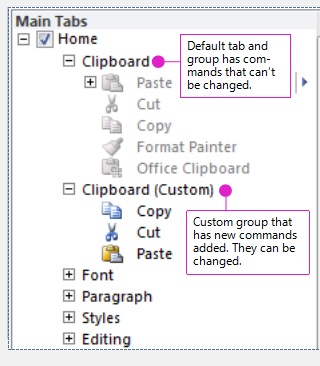 1. Default tab and group that has commands that cannot be changed2. Custom group in a default tab that has new commands added. These new commands can be changed.To start to customize your ribbon, see the steps below.What do you want to do?Watch videos that show how to customize the ribbonGet to the Customize the Ribbon windowWork with tabsAdd a custom tabRename a default or custom tabHide a default or custom tabChange the order of default or custom tabsRemove a custom tabWork with groupsAdd a custom group to a tabRename a default or custom groupChange the order of the default and custom groupsRemove a default or custom groupReplace a default group with a custom groupWork with commandsAdd commands to a custom groupRemove a command from a custom groupRename a command that you added to a custom groupChange the order of the commands in custom groupsReset the ribbonReset the ribbon to the default settingsReset only the selected tabExport a customized ribbonImport a customized ribbonWatch videos that show how to customize the ribbonWatch a series of videos that shows you how to customize the ribbon at Video: Customize the ribbon.Top of PageGet to the Customize the Ribbon windowClick the File tab.Under Help, click Options.Click Customize Ribbon.You can also get to the Customize the Ribbon window, by right-clicking any tab on the ribbon, and then clicking Customize the Ribbon.Top of PageWork with tabsAdd a custom tabWhen you click New Tab, you add a custom tab and custom group. You can only add commands to custom groups.In the Customize the Ribbon window under the Customize the Ribbon list, click New Tab.To get to the Customize the Ribbon window, see the “Get to the Customize the Ribbon window” section.To see and save your customizations, click OK.To add commands to a custom group, see the Add commands to a custom group section.Top of PageRename a default or custom tabIn the Customize the Ribbon window under the Customize the Ribbon list, click the tab that you want to rename.To get to the Customize the Ribbon window, see the “Get to the Customize the Ribbon window” section.Click Rename, and then type a new name.To see and save your customizations, click OK.Top of PageHide a default or custom tabYou can hide both custom and default tabs, but you can only remove custom tabs.In the Customize the Ribbon list, the custom tabs and groups have (Custom) after the name, but the word (Custom) does not appear in the ribbon.In the Customize the Ribbon window under the Customize the Ribbon list, clear the check box next to the default tab or custom tab that you want to hide.To get to the Customize the Ribbon window, see the “Get to the Customize the Ribbon window”section.To see and save your customizations, click OK.Top of PageChange the order of default or custom tabsIn the Customize the Ribbon window under the Customize the Ribbon list, click the tab that you want to move.To get to the Customize the Ribbon window, see the “Get to the Customize the Ribbon window”section.Click the Move Up or Move Down arrow until you have the order you want.To see and save your customizations, click OK.Top of PageRemove a custom tabYou can hide both custom and default tabs, but you can only remove custom tabs.In the Customize the Ribbon list, the custom tabs and groups have (Custom) after the name, but the word (Custom) does not appear in the ribbon.In the Customize the Ribbon window under the Customize the Ribbon list, click the tab that you want to remove.To get to the Customize the Ribbon window, see the “Get to the Customize the Ribbon window”section.Click Remove.To see and save your customizations, click OK.Top of PageWork with groupsAdd a custom group to a tabYou can add a custom group to either a custom tab or a default tab.In the Customize the Ribbon window, under the Customize the Ribbon list, click the tab that you want to add a group to.To get to the Customize the Ribbon window, see the “Get to the Customize the Ribbon window”section.Click New Group.To rename the New Group (Custom) group, right-click the group, click Rename, and then type a new name.You can also add an icon to represent the custom group by clicking the custom group, and then clicking Rename. For more information about what the icon is used for, see Why am I seeing a green ball on the ribbon?.To hide the labels for the commands that you add to this custom group, right-click the group, and then click Hide Command Labels.To see the labels for the commands in the custom group after you have hidden them, right-click the group, and then click Hide Command Labels.To see and save your customizations, click OK.To add commands to a custom group, see the Add commands to a custom group section.Top of PageRename a default or custom groupIn the Customize the Ribbon window under the Customize the Ribbon list, click the tab or group that you want to rename.To get to the Customize the Ribbon window, see the “Get to the Customize the Ribbon window”section.Click Rename, and then type a new name.While you are renaming a custom group, you can also click an icon to represent that group when the ribbon is resized.To see and save your customizations, click OK.Top of PageChange the order of the default and custom groupsIn the Customize the Ribbon window under the Customize the Ribbon list, click the group that you want to move.To get to the Customize the Ribbon window, see the “Get to the Customize the Ribbon window”section.Click the Move Up or Move Down arrow until you have the order you want.To see and save your customizations, click OK.Top of PageRemove a default or custom groupIn the Customize the Ribbon window under the Customize the Ribbon list, click the group that you want to remove.To get to the Customize the Ribbon window, see the “Get to the Customize the Ribbon window”section.Click Remove.To see and save your customizations, click OK.Top of PageReplace a default group with a custom groupYou can’t remove a command from a default group, a group built-into Microsoft Office. However, you can make a custom group with only the commands that you want to replace the default group.In the Customize the Ribbon window under the Customize the Ribbon list, click the default tab where you want to add the custom group.To get to the Customize the Ribbon window, see the “Get to the Customize the Ribbon window”section.Click New Group.Right-click the new group, and then click Rename.Type a name for the new group and select an icon to represent the new group when the ribbon is resized.In the Choose Commands from list, click Main Tabs.Click the plus sign (+) next to the default tab that contains the group that you want to customize.Click the plus sign (+) next to the default group that you want to customize.Click the command that you want to add to the custom group, and then click Add.NOTE:  You don’t have to add all the commands. Instead you can add the ones that you want.Right-click the default group, and click Remove.You can get the default group back by resetting the ribbon, but if you want to use your ribbon customizations again, you should export them first.Top of PageWork with commandsYou can only add commands to a custom group that is under a custom or default tab. You cannot add commands to a default group. Only commands added to custom groups can be renamed. To see how to update a default group, see the “Replace a default group with a custom group” section.Add commands to a custom groupNOTE: In the Customize the Ribbon list, the custom tabs and groups have (Custom) after the name, but the word (Custom) does not appear in the ribbon.In the Customize the Ribbon window under the Customize the Ribbon list, click the custom group that you want to add a command to.To get to the Customize the Ribbon window, see the “Get to the Customize the Ribbon window”section.In the Choose commands from list, click the list you want to add commands from, for example, Popular Commands or All Commands.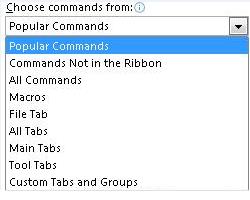 Click a command in the list that you choose.Click Add.To see and save your customizations, click OK.You can also rename a command and add an icon to represent the command by clicking the command, and then clicking Rename. For more information about what the icon is used for, see Why am I seeing a green ball on the ribbon?.Top of PageRemove a command from a custom groupYou can only remove commands from a custom group.In the Customize the Ribbon window, under the Customize the Ribbon list, click the command that you want to remove.To get to the Customize the Ribbon window, see the “Get to the Customize the Ribbon window”section.Click Remove.To see and save your customizations, click OK.Top of PageRename a command that you added to a custom groupIn the Customize the Ribbon window under the Customize the Ribbon list, click the command that you want to rename.To get to the Customize the Ribbon window, see the “Get to the Customize the Ribbon window”section.Click Rename, and then type a new name.While you are renaming a command you added to a custom group, you can also click an icon to represent that command.To see and save your customizations, click OK.Top of PageChange the order of the commands in custom groupsIn the Customize the Ribbon window under the Customize the Ribbon list, click the command that you want to move.To get to the Customize the Ribbon window, see the “Get to the Customize the Ribbon window”section.Click the Move Up or Move Down arrow until you have the order you want.To see and save your customizations, click OK.Top of PageReset the ribbonYou can choose to reset all tabs on the ribbon or only the selected tabs to their original state. When you reset all tabs on the ribbon, you also reset the Quick Access Toolbar to show only the default commands.Reset the ribbon to the default settingsIMPORTANT: When you click Reset all customizations, you reset both the ribbon and the Quick Access Toolbar to the default settings.In the Customize the Ribbon window, click Reset.To get to the Customize the Ribbon window, see the “Get to the Customize the Ribbon window”section.Click Reset all customizations.Top of PageReset only the selected tabYou can only reset default tabs to their default settings.In the Customize the Ribbon window, select the default tab that you want to reset to the default settings.To get to the Customize the Ribbon window, see the “Get to the Customize the Ribbon window”section.Click Reset, and then click Reset only selected Ribbon tab.Top of PageExport a customized ribbonYou can export your ribbon and Quick Access Toolbar customizations into a file that can be imported and used by a coworker or on another computer.In the Customize the Ribbon window, click Import/Export.To get to the Customize the Ribbon window, see the “Get to the Customize the Ribbon window”section.Click Export all customizations.Top of PageImport a customized ribbonYou can import customization files to replace the current layout of the ribbon and Quick Access Toolbar. By being able to import the customization, you can keep Microsoft Office programs looking the same as your coworkers or from computer to computer.IMPORTANT: When you import a ribbon customization file, you lose all prior ribbon and Quick Access Toolbar customizations. If you think that you might want to revert to the customization you currently have, you should export them before importing any new customizations.In the Customize the Ribbon window, click Import/Export.To get to the Customize the Ribbon window, see the “Get to the Customize the Ribbon window”section.Click Import customization file.